Tableaux de résultatsPartie A : La décompositionReprésentez votre nombre d’au
moins 3 façons différentes. Faites un dessin pour représenter 
chaque façon.
Tableaux de résultatsPartie B : Des parts égalesPlacez les cartes face vers le bas dans une pile. Retournez une carte.Faites un dessin pour partager le nombre également entre 2 personnes.
Combien chacun reçoit-il ?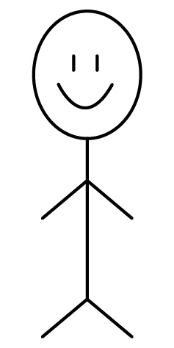 Répétez l’activité, en partageant cette fois le nombre entre 4 personnes. Tableaux de résultatsPartie C : Résoudre un problème de regroupement égalDes élèves se partagent également 5 branches de céleri.
Chaque élève a reçu la moitié d’une branche de céleri.
Combien d’élèves y avait-il dans le groupe ?Faites un dessin pour résoudre le problème.